Zaprimljeno dne.........................P R I JAV N I C ANA NATJEČAJ ZA 8. IZBOR PČELARSKE KRALJICE HRVATSKE13.03.2015. g.U _______________, datum________2015. god.                                                                                        Potpis natjecateljice---------------------------------Popunjenu i potpisanu prijavnicu do 28. 02. 2015.g. dostaviti na:UP Nektar, V. Lisinskog 13 , 32100 Vinkovci.Pitanja i obavijesti na upnektar@gmail.com ili tel.098/389-947Udruga pčelara NEKTAR V. Lisinskog 1332100 Vinkovciupnektar@gmail.com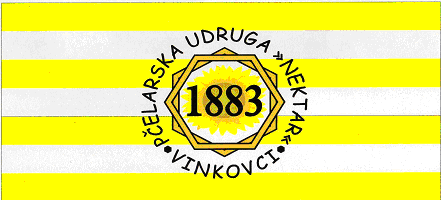 IBANHR3523600001101551140OIB16121572371MBS:3402525Tel.098/389-947099/372-0344fotografijanatjecateljice(obavezno)Ime i prezime (ime oca)OIBDatum i godina rođenjaZavršena stručna spremaZanimanjeUlica i brojMjesto i poštanski brojŽupanijaMobitel /e -mailKratki životopis